2021届海南省农垦加来高级中学高一第一学期语文期末考试试题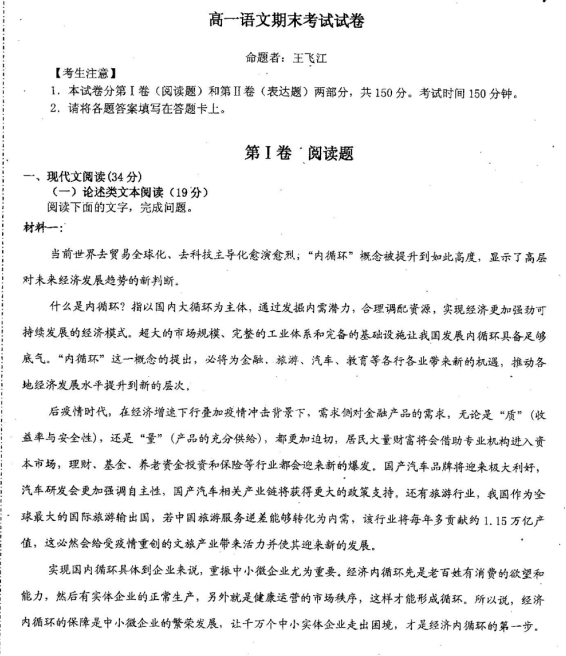 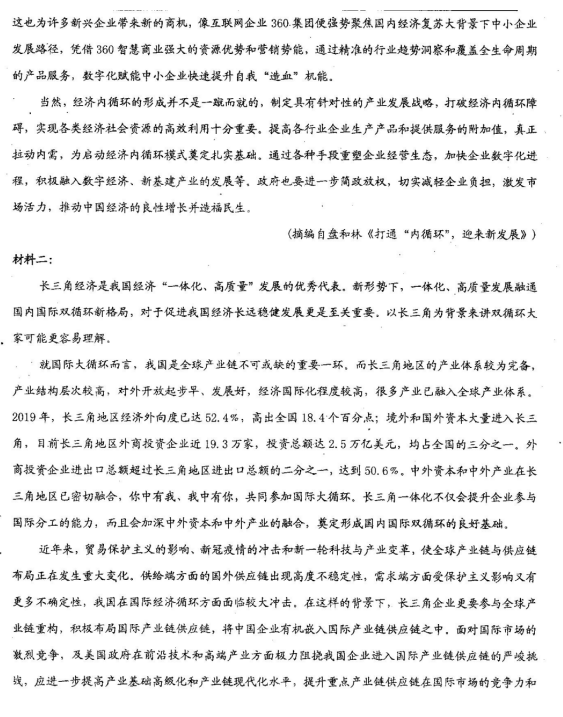 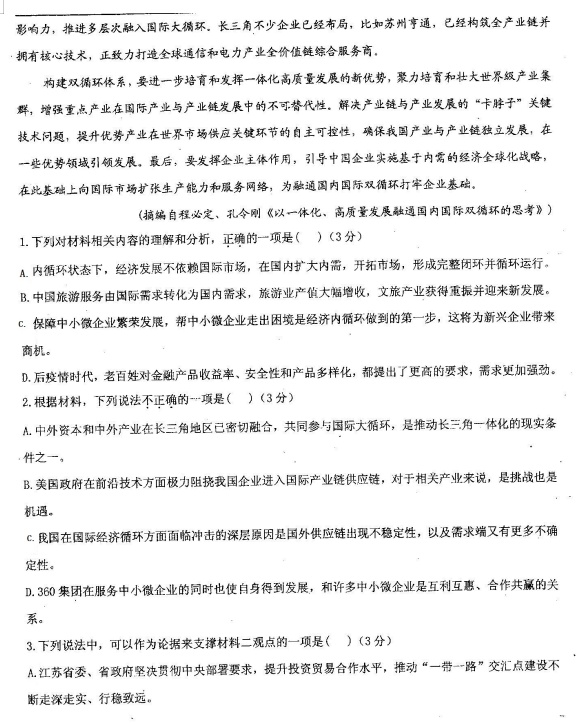 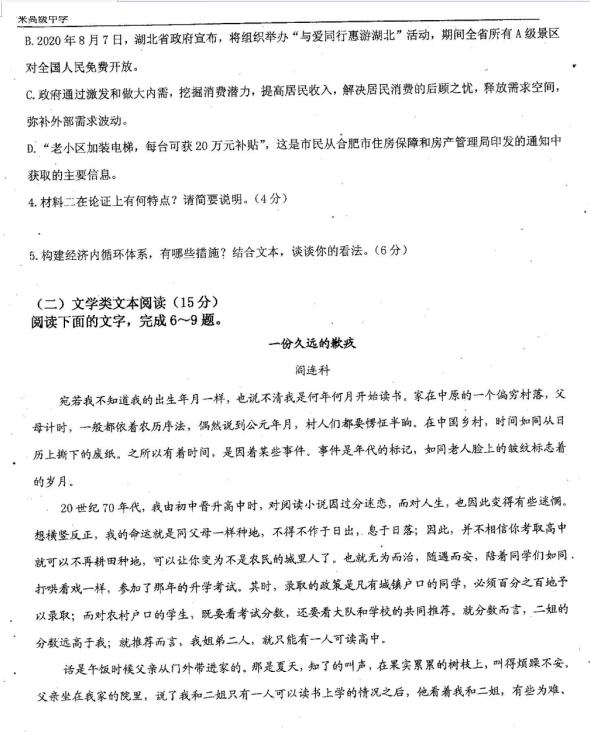 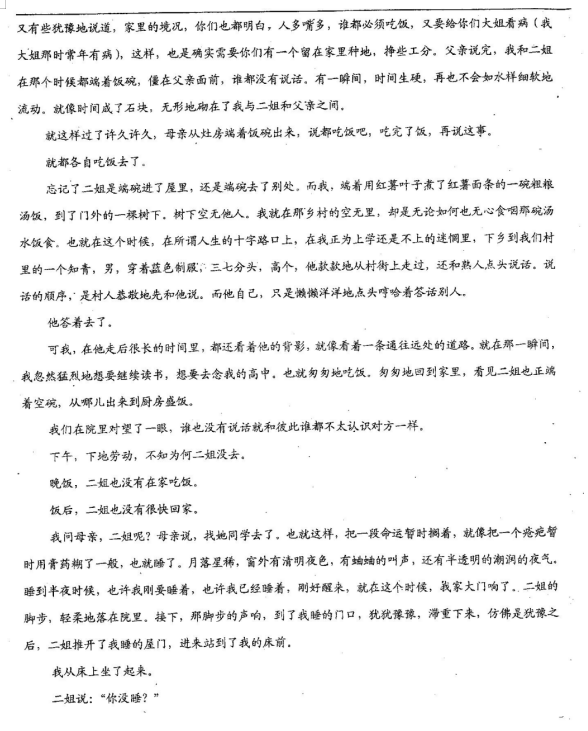 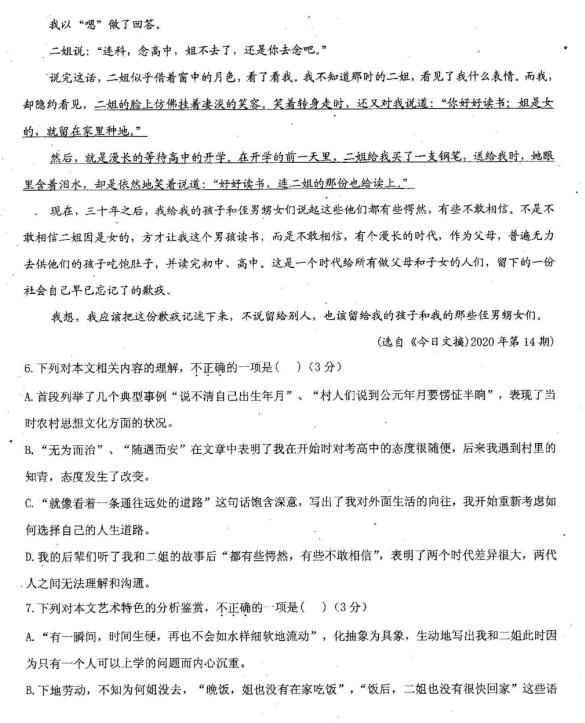 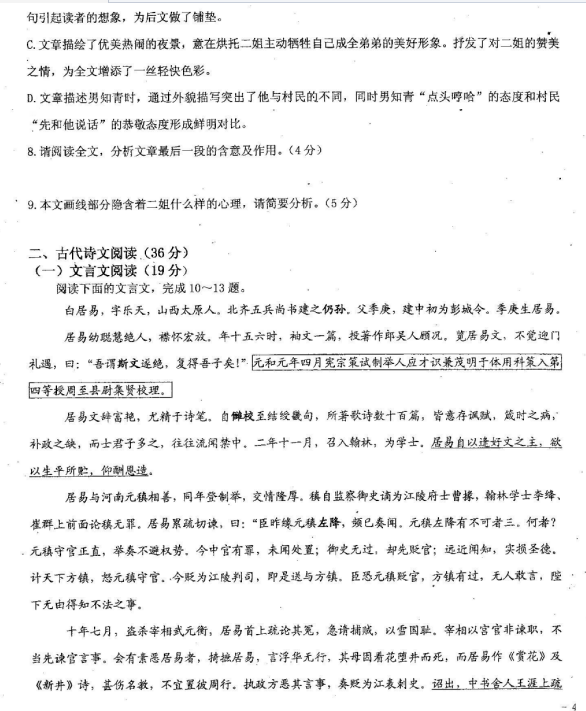 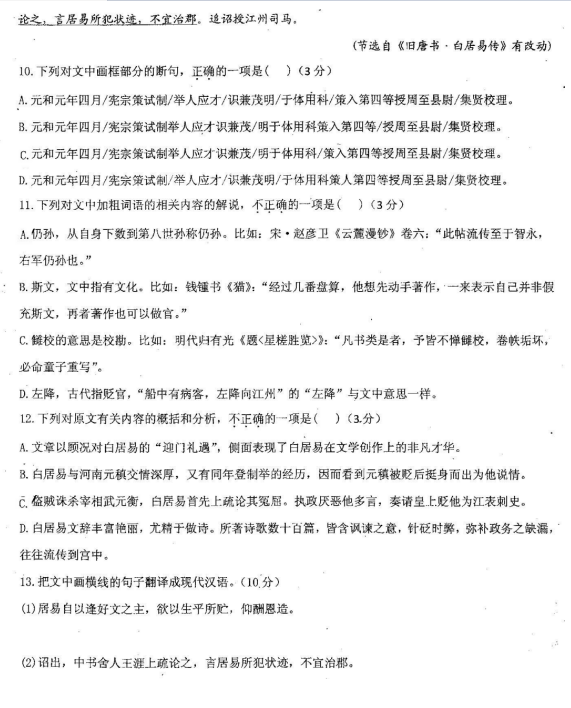 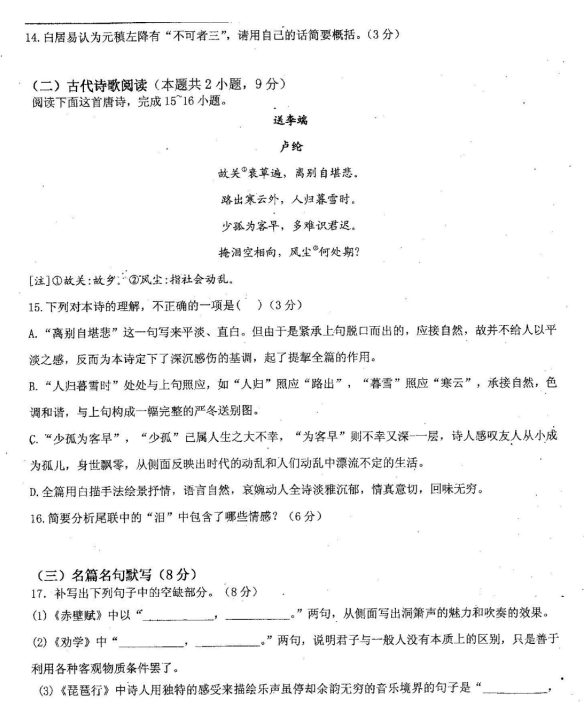 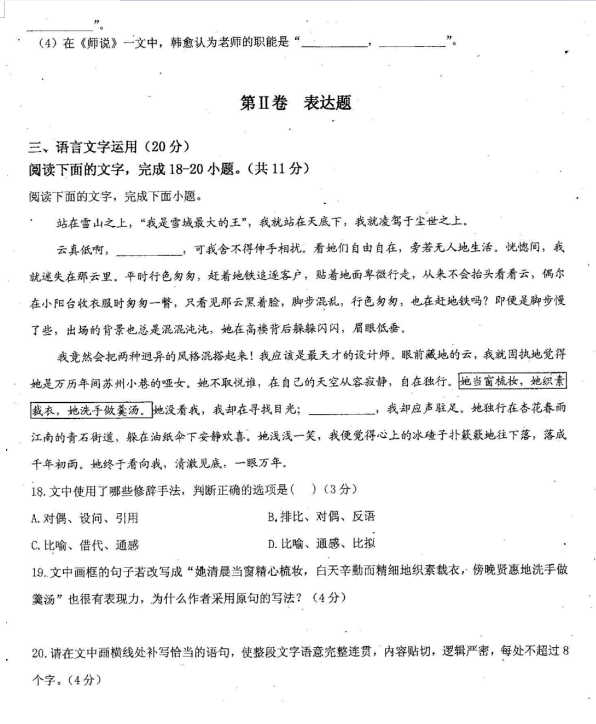 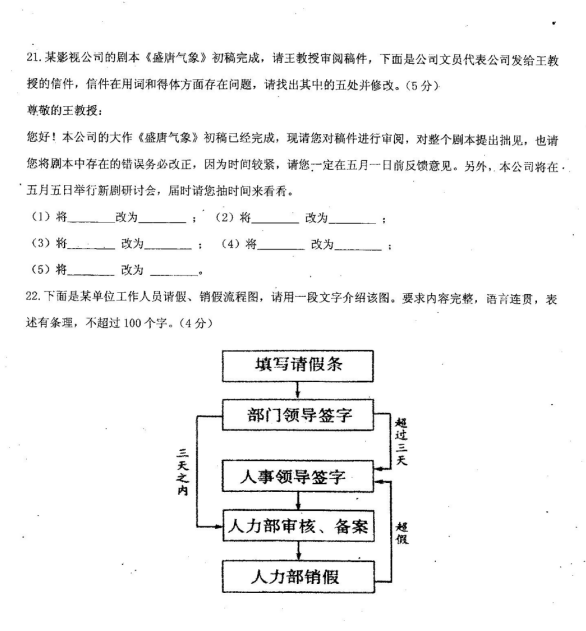 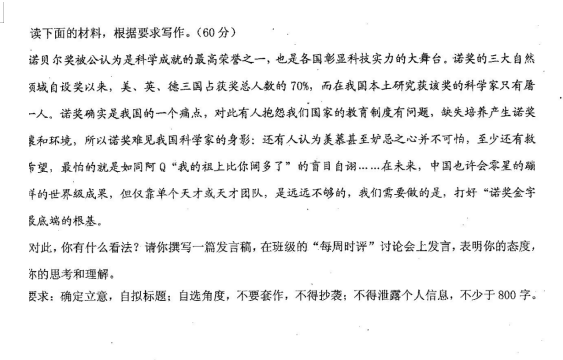 